中国水泥网中水网〔2020〕04号————————————————————————————————————2020中国水泥智能化高峰论坛暨第十二届国际粉磨峰会 [2020年10月28-29日 河南·洛阳]继国家提出“中国制造2025”之后，9月16日，工信部再次印发《建材工业智能制造数字转型行动计划（2021-2023年）》，明确要求到2023年，建材工业智能制造关键共性技术取得明显突破，并圈定水泥行业作为重点领域，要求在智能工厂建设等十数个重点环节形成智能化系统解决方案。智能化的前提是数字化，丰富且完善的数字化体系是实现水泥工业智能化的前提条件。当前，5G、物联网、云计算、AI等新兴信息技术在工业领域的深度应用，水泥行业的数字化转型之路已经逐渐明朗、成熟。与此同时，新兴信息技术同智能制造技术加速融合下，智能化领域的“探路者”也日渐庞大。以全椒海螺、洛阳中联、槐坎南方等为代表的中国水泥企业，早已悄然布局水泥的数字化、智能化，从无人驾驶矿车，再到不断挑战人数极限的智能工厂，再到智能化生产过程中是使用专家系统还是AI技术的争论……智能化正在全面渗透至水泥工业的各个环节，重塑水泥生产新生态。毫无疑问，水泥生产从“制造”向“智造”转变之路也已悄然成型。同时，“水泥智造”也逐渐发挥出其巨大的威力，例如，通过智能化技术的应用，水泥粉磨工艺领域不断挑战各项指标的极限，吨水泥粉磨电耗突破20度电……为此，中国水泥网定于2020年10月28-29日在洛阳举办“2020中国水泥智能化高峰论坛暨第十二届国际粉磨峰会”，本届峰会以“数驭未来 智赋水泥”为主题，邀请来自工业机器人、控制系统、工业通讯、机器视觉、自动化设备等领域的先进企业、专家代表，聚焦智能制造的关键环节，并就智能制造的技术趋势、最新应用、合作机遇等议题展开深入探讨和广泛交流。会后将参观洛阳中联智能化生产示范线。 【主办单位】中国水泥网 www.Ccement.com【大会主题】数驭未来 智赋水泥【大会议题】1、水泥行业智能制造发展路线解读2、水泥数字工厂规划与建设3、水泥数字矿山建设方案探讨4、视觉巡检和设备健康管理在水泥生产线上的应用5、智能装车、流向管控等应用技术案例分析6、5G网络切片技术和MEC组网技术在水泥工厂数字化中的应用7、水泥化验室智能化、无人化实现智能配料8、专家系统与AI技术在智能生产控制系统中的优劣分析9、厂区安防如何从被动监测走向主动预防10、水泥磨20度电的技术路径11、辊压机水泥终粉磨技术进展12、粉磨系统提产增效、节能优化新技术案例分享13、国内外水泥粉磨现状及发展趋势14、水泥粉磨新技术、新装备应用15、数字化水泥物流供应链金融【大会日程】【时间及地点】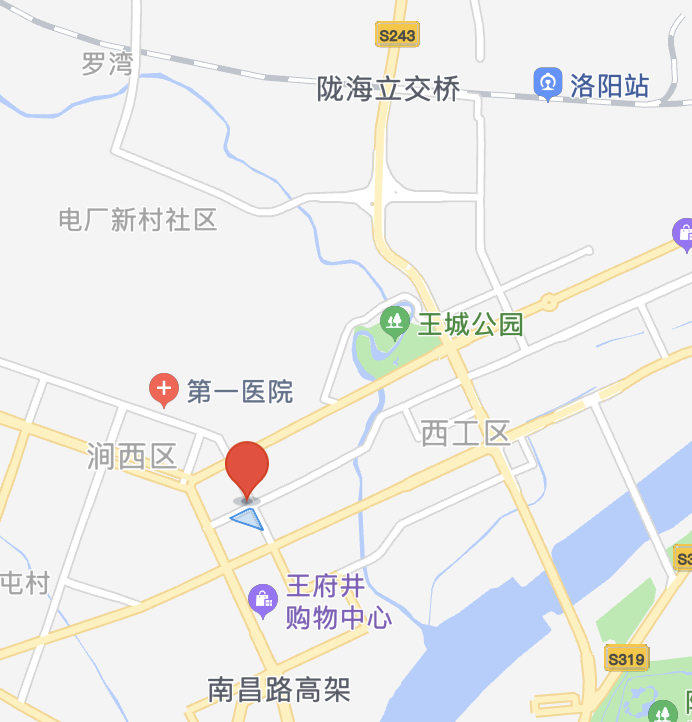 时间：10月28-29日（27日全天报到）地点：洛阳华阳广场国际大饭店地址：河南省洛阳市涧西区辽宁路1号交通：洛阳北郊机场，距离酒店12.8公里洛阳站，距离酒店7.7公里洛阳龙门站，距离酒店11.8公里【文集征稿】为帮助水泥企业掌握智能化、数字化技术，加速行业与5G、AI等技术的融合，提升行业整体智能化水平，也为了使会议能更好的针对这一问题展开交流，特此面向行业内外对会议文集征稿。具体要求如下：1、内容原创，理论结合实际且数据清晰；具有一定的科学性、创造性和学术性；2、稿件的结构组成按次序排列为题名、作者署名（包括姓名、单位、地址、邮编）、   摘要、关键词、前言、正文、参考文献、作者简介；3、稿件要求1000字以上，并以word文档电子版形式发送至：cehua@Ccement.com；4、文集征稿截止日期为2020年10月12日。【参会费用】1、会务费每人2800元，会务费含资料费及餐费。住宿统一安排，费用自理。2、10月25日之前缴费可享优惠：会务费每人2000元。3、中国水泥网理事会成员享受全程VIP接待，免相关会务费及住宿费。【汇款帐号】单位名称：杭州砼福科技有限公司帐    号：1202023419100017716       开 户 行：工行景江苑支行【联系方式】联系人：张献红            电  话：18958055780（微信同号）传  真：0571- 85871616   邮  箱：cehua@Ccement.com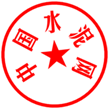       中国水泥网                                                                  2020年9月2020中国水泥智能化高峰论坛暨第十二届国际粉磨峰会参会回执注：请于2020年10月25日前传真或发邮件至中国水泥网：0571-85871616、cehua@ccement.com日期 时间内容10月27日全天报到10月28日全天会议交流10月29日上午智能化矿山专场交流10月29日下午会议交流单位名称联 系 人电  话姓    名性别部门/职务电  话 / 手  机电  话 / 手  机住宿（单/标间）费用总额万     仟     佰     拾     元整 万     仟     佰     拾     元整 万     仟     佰     拾     元整 小  写￥参会方式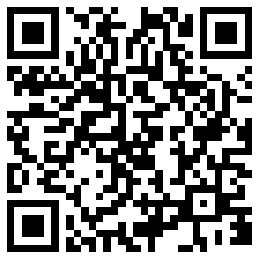 1、二维码扫码报名；2、将参会回执传真或发邮件至中国水泥网；1、二维码扫码报名；2、将参会回执传真或发邮件至中国水泥网；1、二维码扫码报名；2、将参会回执传真或发邮件至中国水泥网；1、二维码扫码报名；2、将参会回执传真或发邮件至中国水泥网；1、二维码扫码报名；2、将参会回执传真或发邮件至中国水泥网；关注内容付款方式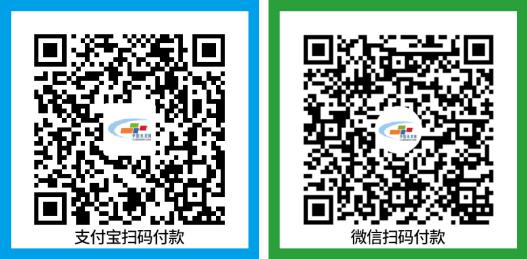 户  名：杭州砼福科技有限公司帐  号：1202023419100017716开户行：工商银行景江苑支行付款时请务必备注参会企业名称户  名：杭州砼福科技有限公司帐  号：1202023419100017716开户行：工商银行景江苑支行付款时请务必备注参会企业名称户  名：杭州砼福科技有限公司帐  号：1202023419100017716开户行：工商银行景江苑支行付款时请务必备注参会企业名称户  名：杭州砼福科技有限公司帐  号：1202023419100017716开户行：工商银行景江苑支行付款时请务必备注参会企业名称户  名：杭州砼福科技有限公司帐  号：1202023419100017716开户行：工商银行景江苑支行付款时请务必备注参会企业名称